О внесении изменений в решение Златоруновского сельского Совета депутатов от 22.07.2019 №29-138р «О согласовании перечня муниципального имущества передаваемого в процессе разграничения, из муниципального образования  Златоруновский сельсовет Ужурского района Красноярского края в муниципальное образование Ужурский район Красноярского края» В соответствии со ст.14 Федерального Закона от 16.10.2003 №131-ФЗ «Об общих принципах организации местного самоуправления в Российской Федерации», Законом Красноярского края от 26.05.2009 №8-3290 «О порядке разграничения имущества между муниципальными образованиями края» на основании Устава Златоруновского сельсовета Ужурского района Красноярского края, Златоруновский сельский Совет депутатов, РЕШИЛ:Приложение  Златоруновского сельского Совета депутатов от 22.07.2019 №29-138р « О согласовании перечня муниципального имущества передаваемого в процессе разграничения, из муниципального образования  Златоруновский сельсовет Ужурского района Красноярского края в муниципальное образование Ужурский район Красноярского края» изложить в следующей редакции:Перечень имущества, передаваемого в процессе разграничения муниципального имущества из муниципальной собственности Златоруновский сельсовет Ужурского района в муниципальную собственность Ужурского районаРешение вступает в силу в день, следующий за днем его официального опубликования в газете Златоруновский вестник и на официальном сайте администрации Златоруновского сельсовета http://mozlat.qbu.ru.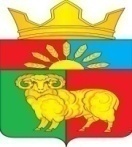 ЗЛАТОРУНОВСКИЙ СЕЛЬСКИЙ СОВЕТ ДЕПУТАТОВУЖУРСКОГО РАЙОНА КРАСНОЯРСКОГО КРАЯ РЕШЕНИЕЗЛАТОРУНОВСКИЙ СЕЛЬСКИЙ СОВЕТ ДЕПУТАТОВУЖУРСКОГО РАЙОНА КРАСНОЯРСКОГО КРАЯ РЕШЕНИЕЗЛАТОРУНОВСКИЙ СЕЛЬСКИЙ СОВЕТ ДЕПУТАТОВУЖУРСКОГО РАЙОНА КРАСНОЯРСКОГО КРАЯ РЕШЕНИЕ25.12.2019 п. Златоруновск№ 32-151р№ п/пПолное наименование предприятия, учреждения, наименование имуществаЮридический адрес предприятия, учреждения, адрес местонахождения имуществаБалансовая стоимость имущества по состоянию на 25.12.2019(тыс. руб.)Назначение            (специализация) имуществаИндивидуализирующие характеристики имущества (инвентарный номер, кадастровый номер, площадь, протяженность, идентификационный номер)Основание возникновения права муниципальной собственности12345671Муниципальное бюджетное учреждение культуры «Златоруновский поселковый музей»; ИНН 2439007165662245, Красноярский край, Ужурский район, п. Златоруновск, ул. Ленина,6567,47Постановление администрации Златоруновского сельсовета от 30.01.2008 №32Нежилое зданиеКрасноярский край, Ужурский р-н, п. Златоруновск, ул. Ленина, д.6256,34НежилоеКадастровый номер – 24:39:0500001:1228;Общая площадь – 243,3 кв.м.Решение Ужурского районного суда Красноярского края от 23.04.2010, вступившее в законную силу 05.05.20103Земельный участокМесторасположение установлено относительно ориентира, расположенного в границах участка. Почтовый адрес ориентира: Красноярский край, р-н Ужурский, п. Златоруновск, ул. Ленина, дом 60Земли населённых пунктов, для эксплуатации здания музеяКадастровый номер – 24:39:0500001:50;Общая площадь – 2186 кв.м.Федеральный закон «О введении в действие Земельного кодекса Российской Федерации» № 137-ФЗ, выдан 25.10.2001Председатель Златоруновского сельского Совета депутатов                                        Н.Н. Мисник    Глава Златоруновского сельсовета                                         Д.В. Минин